ГЛАВА  ГОРОДА  ЭЛИСТЫПОСТАНОВЛЕНИЕ12 августа 2019 года               	        № 75                                        г. ЭлистаО проведении публичных слушаний           В соответствии с Градостроительным кодексом Российской Федерации, статьей 28 Федерального закона от 6 октября 2003 года             № 131-ФЗ «Об общих принципах организации местного самоуправления в Российской Федерации», Положением о публичных слушаниях в городе Элисте, утвержденным решением Элистинского городского Собрания от 31 августа 2006 года № 4,постановляю:Провести 27 августа 2019 года в 15.00 часов собрание участников публичных слушаний:по проекту постановления Администрации города Элисты «О предоставлении разрешения на отклонение от предельных параметров разрешенного строительства, реконструкции объектов капитального строительства» (Приложение 1) в отношении земельного участка с кадастровым номером 08:14:030518:88 площадью 703 кв. м, расположенного по адресу: Республика Калмыкия, город Элиста, 3 микрорайон, № 21 «А», в части определения места допустимого размещения объекта капитального строительства «Реконструкция магазина под здание амбулаторно-поликлинического обслуживания по адресу: РК, г. Элиста, 3 микр., № 21 «А» без минимальных отступов от границы земельного участка, отделяющей его от улично-дорожной сети с северной стороны и от межи соседнего земельного участка с южной стороны, согласно схеме №1 Приложения 3 к настоящему постановлению.по проекту постановления Администрации города Элисты «О предоставлении разрешения на отклонение от предельных параметров разрешенного строительства, реконструкции объектов капитального строительства» (Приложение 2) в отношении земельных участков с кадастровыми номерами 08:14:030647:0053-08:14:030647:0057 общей площадью 934 кв. м, расположенных по адресу: Республика Калмыкия, город Элиста, проспект О. Бендера, № 8, строение 1, 2, 3, 4, 5, в части определения места допустимого размещения объекта капитального строительства «Магазины по пр. Остапа Бендера, 8, г. Элисты, строение       № 1, 2, 3, 4, 5» без минимальных отступов от границы земельного участка, отделяющей его от улично-дорожной сети с западной стороны и от межи соседнего земельного участка с восточной стороны, согласно схеме №2 Приложения 3 к настоящему постановлению.2. Возложить подготовку и проведение собрания участников публичных слушаний по указанным вопросам на Комиссию по подготовке Правил землепользования и застройки города Элисты.3. Поручить Комиссии по подготовке Правил землепользования и застройки города Элисты:подготовку и опубликование оповещения о начале публичных слушаний в газете «Элистинская панорама» и размещение оповещения на официальном сайте и информационных стендах Администрации города Элисты;проведение экспозиции;проведение собрания участников публичных слушаний;подготовку и оформление протокола публичных слушаний;подготовку и опубликование заключения о результатах публичных слушаний.  4. На весь период проведения публичных слушаний организовать экспозицию по вопросам, указанным в настоящем постановлении, в здании Администрации города Элисты, расположенном по адресу: город Элиста, ул. Ленина, 249, 1 этаж, с 9.00 часов до 18.00 часов.5. Назначить председательствующим на собрании участников публичных слушаний заместителя Главы Администрации города Элисты Эрднееву В.В.6. Определить, что письменные извещения о желании участвовать в слушаниях и предложения по вопросу слушаний от жителей города Элисты направляются на имя заместителя Главы Администрации города Элисты Эрднеевой В.В. и будут приниматься отделом архитектуры и градостроительства Администрации города Элисты по адресу: г. Элиста, ул. им. Номто Очирова, д. 4, каб. 212 со дня публикации настоящего постановления в газете «Элистинская панорама» по 22 августа 2019 года в рабочие дни с 9.00 часов до 18.00 часов (перерыв с 13.00 часов до 14.00 часов).7. Информацию о месте проведения собрания участников публичных слушаний опубликовать в газете «Элистинская панорама» не позднее 24 августа 2019 года. 8. Опубликовать настоящее постановление в газете «Элистинская панорама» и разместить на официальном сайте Администрации города Элисты в сети «Интернет» не позднее 15 августа 2019 года.9. Контроль за исполнением настоящего постановления возложить на заместителя Главы Администрации города Элисты Эрднееву В.В.	Глава города Элисты                                                     В. НамруевАДМИНИСТРАЦИЯ   ГОРОДА   ЭЛИСТЫ   РЕСПУБЛИКИ   КАЛМЫКИЯПОСТАНОВЛЕНИЕот «_____» ______2019 г.                     №______                               г. ЭлистаО предоставлении разрешения на отклонение от предельных параметров разрешенного строительства, реконструкции объектов капитального строительстваВ соответствии со ст. 40 Градостроительного кодекса Российской Федерации, Положением о публичных слушаниях в городе Элисте, утвержденным решением Элистинского городского Собрания от 31 августа 2006 г. № 4, с учетом заключения публичных слушаний, руководствуясь ст. ст. 35, 44 Устава города Элисты, Администрация города Элисты  п о с т а н о в л я е т: 1. Предоставить Петрову Александру Александровичу, зарегистрированному по адресу: РФ, г. Екатеринбург, ул. Татищева, дом    № 80, кв. 195, разрешение на отклонение от установленных Правилами землепользования и застройки города Элисты, утвержденными решением Элистинского городского Собрания от 27.12.2010 г. № 1, предельных параметров разрешенного строительства, реконструкции объектов капитального строительства, для земельного участка с кадастровым номером 08:14:030518:88 площадью 703 кв. м, расположенного по адресу: Республика Калмыкия, г. Элиста, 3 микрорайон, № 21 «А», по следующему показателю:- определить место допустимого размещения объекта капитального строительства «Реконструкция магазина под здание амбулаторно-поликлинического обслуживания по адресу: РК, г. Элиста, 3 микр., № 21 «А»» без минимальных отступов от границы земельного участка, отделяющей его от улично-дорожной сети с северной стороны и от межи соседнего земельного участка с южной стороны.Основание: заявление Петрова А.А. 2. Настоящее постановление вступает в силу со дня его подписания.Временно исполняющий обязанностиГлавы Администрации города Элисты                                        Г. ВаськинаСхема № 1Выкопировка из схемы проектируемого состояния территории (проектный план) Генерального плана города Элисты, утвержденного решением Элистинского городского Собрания от 01.07.2010 г. № 1Схема № 2Выкопировка из карты градостроительного зонирования Правил землепользования и застройки города Элисты, утвержденных решением Элистинского городского Собрания от 27.12.2010 г. № 1Приложение 1к постановлению Главы города Элистыот  12 августа 2019 года № 75 АДМИНИСТРАЦИЯ   ГОРОДА   ЭЛИСТЫ   РЕСПУБЛИКИ   КАЛМЫКИЯПОСТАНОВЛЕНИЕот «_____» __________2019 г.                     №______                               г. ЭлистаО предоставлении разрешения на отклонение от предельных параметров разрешенного строительства, реконструкции объектов капитального строительстваВ соответствии со ст. 40 Градостроительного кодекса Российской Федерации, Положением о публичных слушаниях в городе Элисте, утвержденным решением Элистинского городского Собрания от 31 августа 2006 г. № 4, с учетом заключения публичных слушаний, руководствуясь ст. ст. 35, 44 Устава города Элисты, Администрация города Элисты  п о с т а н о в л я е т: 1. Предоставить Бембетовой Гиляне Владимировне, зарегистрированной по адресу: РК, г. Элиста, ул. им. В. Косиева, дом № 3, разрешение на отклонение от установленных Правилами землепользования и застройки города Элисты, утвержденными решением Элистинского городского Собрания от 27.12.2010 г. № 1, предельных параметров разрешенного строительства, реконструкции объектов капитального строительства, для земельных участков с кадастровыми номерами 08:14:030647:0053 - 08:14:030647:0057 общей площадью 934 кв. м, расположенных по адресу: Республика Калмыкия, г. Элиста, проспект О. Бендера, № 8, строение 1, 2, 3, 4, 5, по следующему показателю:  - определить место допустимого размещения объекта капитального строительства «Магазины по пр. Остапа Бендера, 8, г. Элисты, строение № 1, 2, 3, 4, 5» без минимальных отступов от границы земельного участка, отделяющей его от улично-дорожной сети с западной стороны и от межи соседнего земельного участка с восточной стороны.Основание: заявление Корсаевой Ж.В., действующей по доверенности      от 08.05.2019 № 08/19-н/08-2019-1-1236, за Бембетову Г.В.2. Настоящее постановление вступает в силу со дня его подписания.Временно исполняющий обязанностиГлавы Администрации города Элисты                                        Г. ВаськинаГП:ПЗЗ: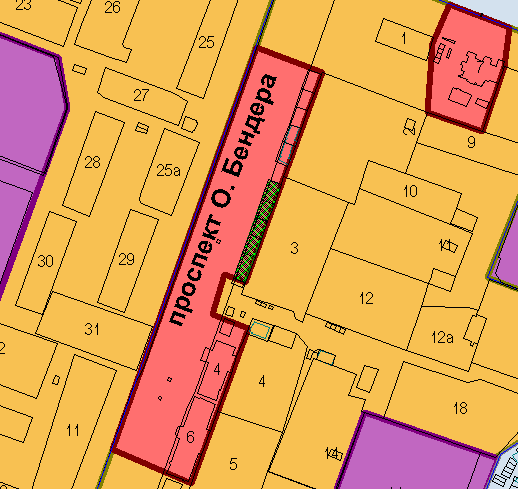 